Le village des réussites de Florian                                                                                                                         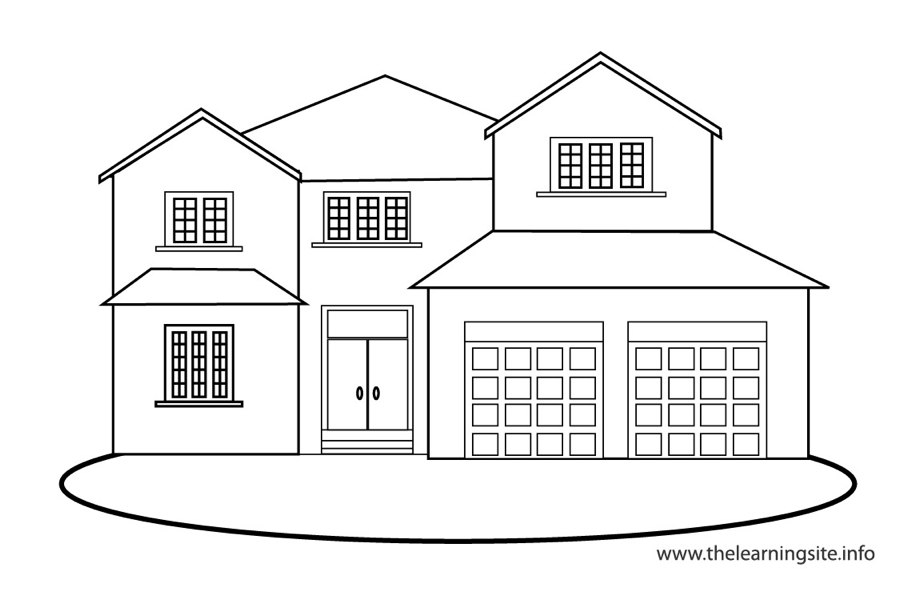 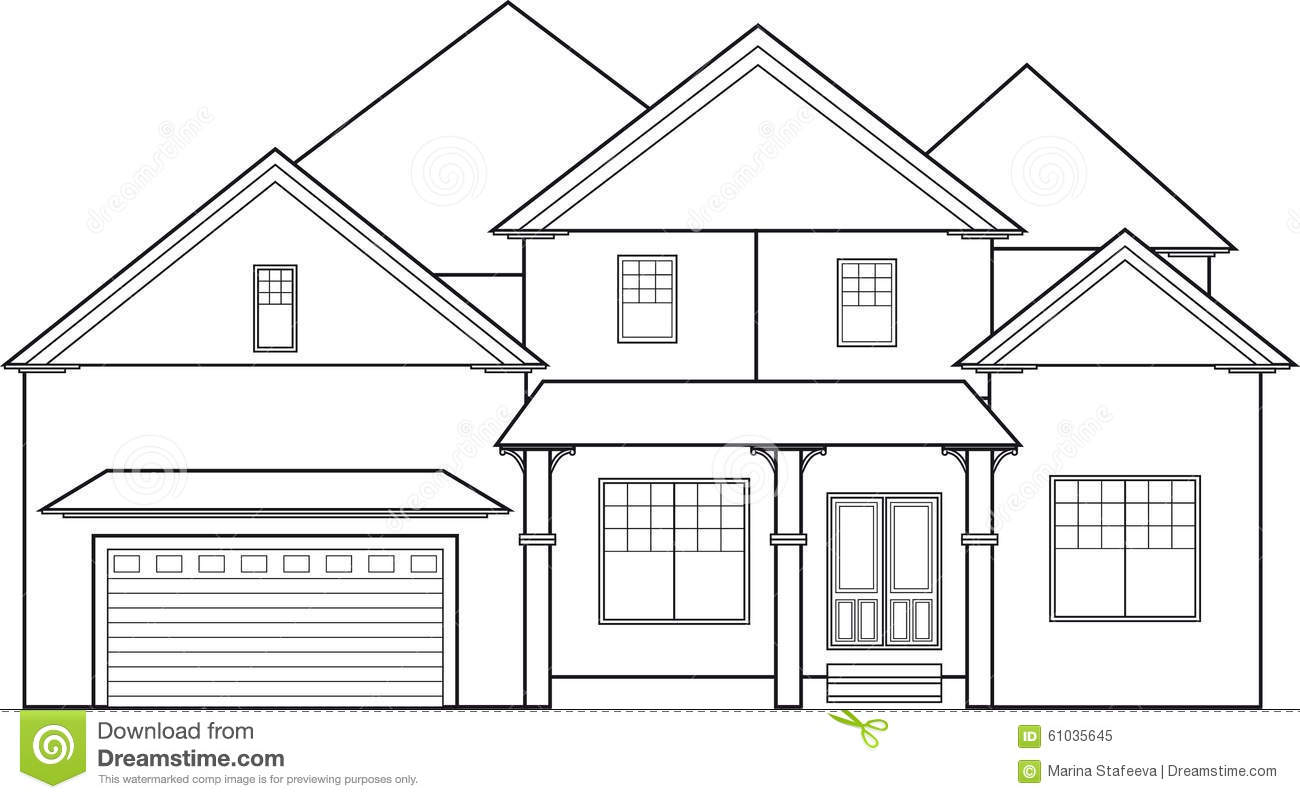 Période 5  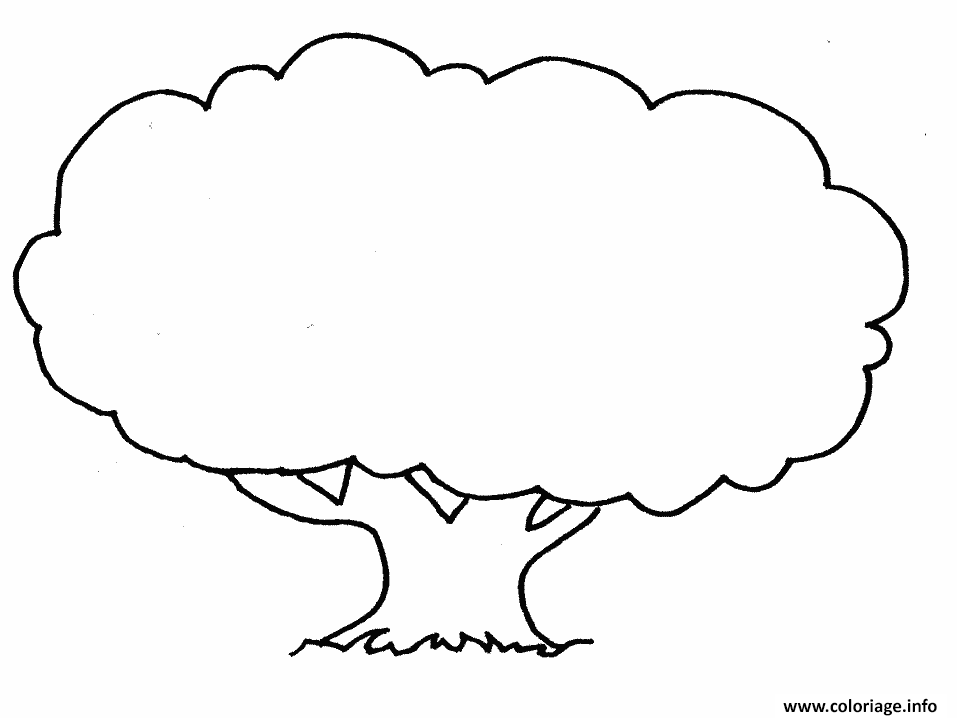 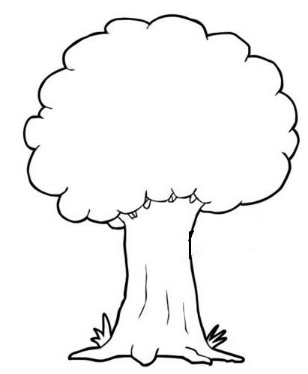                                                                                                                                                                                                                                                          Année 2017-2018